Danny Seraphine’s 
“Take Me Back to Chicago Tour” feat. CTA 
Backline Requirements BACKLINE: (only if requested) When backline is requested, IT IS TO BE SET UP BY THE CREW BEFORE THE SCHEDULED SOUND CHECK TIME Danny Seraphine: ***(PLEASE PROVIDE DRUM TECH TO SETUP AND TEAR DOWN DRUMS, ALSO PLEASE DO NOT SET DRUM **MICROPHONES UNTIL DANNY HAS ADJUSTED HIS SETUP)*** Drums on Center Stage Riser 10’x10’x3’ (8’x8’x3’ is 2nd Choice) DW (NO EXCEPTIONS) 1 – 24x14” Kick (2nd choice 22”x16) 1 – 5 x 14” Snare 1 – 8x10”, 9x12” Racks. 12x14”, 14x16”, 14x18” Floor Toms 1 – 9002 Doubled Kick Pedal (DW 9000 1st choice, 5000 2nd choice) 1 –1 – 9500 Hi Hat Stand 2 legged (please use short rod) 1 – DWSM 9212 Hi-Hat arm & DWSM 776 Clamp to mount off Ride Cymbal Stand. 1 – 9300 Snare Stand 1 – 9934 Double Tom/Cymbal Stand 1 – 9799 Double Cymbal Stand 1 – 9702 Multi Stand 1 – 9900 Double Tom Stand 1 – 9700 Straight/Boom Cymbal Stand 2 – 9710 Straight Cymbal Stands 1 – DWSM 934 Cymbal Arm 1 – 9100 AL Air Lift Drum Throne Zildjian Cymbals: 15” A New Beats or Master Sound Hi-hats, 14”A New Beats or Master Sound Hi hats, 18” A custom med-thin crash, 16” A thin crash, 8” & 10” fast splash, 20” sweet baby ride or 20” K Custom Dry Complex Ride II, 17” A Custom Rezo Crash, 18” China. (Anything close will suffice) Drum Heads: Aquarian Drum Heads Toms: Modern Vintage (medium), Kick: Impact II Clear, Snare: American Vintage Marc Bonilla guitar / vocals Amplifiers in order of preference: 1. MESA/Boogie Lone Star 2x12 Combo w/footswitch 2. MESA/Boogie Recto-Verb 25 1x12 Combo w/footswitch 3. MESA/Boogie Fillmore 50 1x12 Combo w/footswitch 4. MESA/Boogie Mark Five-35 1x12 Combo w/footswitch Please try to provide one of the Boogie combos, the Fenders are a last resort. 5. Fender ’65 Twin Reverb 85-watt 2x12 Combo Amp 6. Fender Blues Deluxe Reissue 40-watt 1x12 Combo Amp Guitar Cords: 4- 15-20 foot 1/4" 3 ft. patch cables 1 Guitar Stand CTA Technical Rider Pg. 3 (continued) Travis Davis bass guitar/vocals 1 – Ampeg SVT-CL or SVT-VR Amp Head (only tube amps please) 1 – Ampeg SVT 4x10 Cabinet 1 – Eden World Tour 800 w/ 1 – 4x10 Cabinet (2nd Choice) 2 – Guitar Stands Ed Roth keyboards Keys: Stage Left (total 3 keyboards requested) 1 –Roland RD2000--- 88 Weighted Keys with sustain pedal 2nd choice Roland RD800---88 Weighted Keys with sustain pedal and 1 1 Hammond B-3, or C-3 with a Leslie Model 122, or 145 or 147, plus bench, no bass pedals. 2nd choice Roland VK8 (or VK7) Drawbar Organ with expression pedal, Leslie Model 122, or 145 or 147, and Leslie or trek preamp 3d choice Hammond XK3 Drawbar Organ with expression pedal, Leslie Model 122, or 145 or 147, and Leslie or trek preamp and 1st Roland V Piano 88 Weighted Keys with sustain pedal 2nd choice Yamaha CP1 88 Weighted Keys with sustain pedal 3d choiceYamaha CP88 ------ 88 Weighted Keys with sustain pedal and 1st---- two (2) QSC KW122 powered monitors (not part of pa, but to be used as a keyboard amp) 2nd---- two (2) QSC KW12 powered monitors (not part of pa, but to be used as a keyboard amp) 3d choice- any two (2) 2 way keyboard amps with separate 15” woofer or 2 10” woofers and Compression driver horn NO PIEZO for high end 1- Mackie or similar 8 channel stereo mixer 1 – Single tier Double Braced Adjustable X-type Keyboard Stand 1 – Single tier Single braced Adjustable X-type Keyboard Stand (2 separate X type stands please NOT 1 double tier stand) 1 – DW or Tama or Rock n Sock hydraulic Drum Throne (solid and pro please) All necessary 1/4” instrument cables Tony Grant vocal MIC REQUIRMENTS: 1-SHURE WIRELESS UHF (BETA 58 CAPSULE) 1- SHURE BETA 58 CAPSULE 1 STRAIGHT MIC STAND Extras: 4 / 20’-1/4” guitar cables 6 / 10’-1/4” guitar cables 4 / 6’ MIDI cables 1 cowbell 1 tambourine 2 shakers **Please Include 4 music stands with lights** 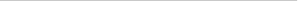 C) Lighting System 2 Truss 120k minimum of Par 56 instruments Four color wash (all pastel no dark saturated colors) with two banks of ACL units and audience blinders. Floor units are also options. Six (6) to ten (10) cyber light units to be operated from one main board. (Whole Hog, AVO) CTA Technical Rider (continued) D) Spotlights Two (2) Super Trouper carbon arc or Xenon spotlights in perfect working order positioning of these spotlights shall be decided on the day of the show by Production Manager. Purchaser shall provide at no expense to the Artist enough headset units, stations and cable for all spotlight operators, dimmer racks and lighting console. SOUND CHECK On the day of each performance, Artist shall receive sixty (60) minute sound check at a time in the late afternoon to be designated by Artist Production Manager. No one shall be allowed in the concert hall or venue during sound check other than Artist and the necessary working personnel. PRESS There are no interviews, autographs, photographs or recordings without express advance permission. All photo passes will be issued by Artist approved representative, Artist Management or Production Manager. No photos or pictures may be taken unless a photo pass is displayed. All TV and film crews must have prior approval.Any adjustments to this rider must be approved by Artist, Artist Management and/or Production Danny Seraphine 818-521-8290 dseraphine@hotmail.com
AGREED TO AND ACCEPTED BY: 

_______________________________________________________ 